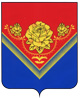 российская федерацияАдминистрацияГОРОДСКОГО ОКРУГА ПАВЛОВСКИЙ ПОСАД МОСКОВСКОЙ ОБЛАСТИпл. Революции, д.4, г. Павловский Посад, Московская область, 142500Тел. 8 (496 43) 2-05-87,  Факс8 (496 43) 2-24-09.E-mail: pavpos@mosreg.ruПредписание № 76/2021о демонтаже незаконно установленного и эксплуатируемого объекта наружной рекламы и средства размещения информации размещенного на зданиях, сооружениях и объектах благоустройства«22» ноября 2021 годаАдминистрацией городского округа Павловский Посад Московской области на территории городского округа Павловский Посад Московской области выявлено нарушение порядка установки объектов наружной рекламы и информации (ОНРИ), предусмотренного Федеральным законом от 06.10.2003 № 131-ФЗ «Об общих принципах организации местного самоуправления в Российской Федерации», Федеральным законом от 13.03.2006 №38-ФЗ «О рекламе», Законом Московской области от 30.12.2014 №191/2014-ОЗ «О благоустройстве в Московской области», «Архитектурно-художественным регламентом информационного и рекламного оформления зданий, строений, сооружений и объектов благоустройства Московской области», утвержденным распоряжением Главного управления архитектуры и градостроительства Московской области от 14.07.2015 №31РВ-72 и Административным регламентом предоставления муниципальной услуги «Согласование установки средства размещения информации на территории городского округа Павловский Посад Московской области», утвержденного Постановлением Администрации городского округа Павловский Посад от 18.01.2018 №38 (далее - Административный регламент), а именно по адресу: Московская область, городской округ Павловский Посад, г. Павловский Посад, ул. Тихонова, дом №28, выявлено несанкционированное размещение и эксплуатация рекламно-информационных конструкций, которые установлены по вышеуказанному адресу, без разрешительной документации и не соответствуют требованиям вышеуказанных правовых актов, а именно:На опоре при входе в здание размещена информационная конструкция с текстом «Чистая вода», тип конструкции – настенная, вид - консольная информационная конструкция (панель-кронштейн), конструкция размещена с нарушениями и в настоящее время находится в аварийном состоянии,На фасаде (около конструкции в виде бутылки) размещена информация на бумажных носителях.Владелец ОНРИ: НеизвестноСобственник (иной законный владелец) имущества, к которому присоединена рекламно-информационная конструкция: ООО «Дарц», ОГРН: 1025004645852, ИНН: 5035011683, КПП: 503501001, 142500, Московская область, г. Павловский Посад, ул. Каляева, д. 3 а, Директор Демина Светлана НиколаевнаВ соответствии с Законом Московской области от 30.12.2014 №191/2014-ОЗ «О благоустройстве в Московской области» и п.3.10 Раздела 3 «Архитектурно-художественного регламента информационного и рекламного оформления зданий, строений, сооружений и объектов благоустройства Московской области», утвержденного распоряжением Главного управления архитектуры и градостроительства Московской области от 14.07.2015 № 31РВ-72, предписываем владельцу рекламно-информационных конструкций, произвести демонтаж некондиционных ОНРИ с приведением фасада здания в первоначальное состояние. Срок для демонтажа рекламно-информационной конструкции – один месяц со дня выдачи настоящего Предписания.Приложение: Акт от 18.11.2021 № 76/2021 на 1 л. в 1 экз.Заместитель Главы Администрации                                                                               И.С. ОрдовАлексеева Е.Ю.тел. 8(49643)2-10-44